08.05.2020 piątek  „Coś z niczego”Przygotowujemy 3 butelki   wycinamy otwór i przyklejamy wycięte zwierzęta z otworami wyciętymi na brzuszkach (wycinamy białe koła na środku zwierzęcia) - ŻABA, LISEK, FOCZKAWycinamy liczby- ZAŁĄCZNIK NR 1Gromadzimy po 10sztuk nakrętek w kolorach: zielony, niebieski, czerwony/pomarańczowy.Rodzic układa przed każdą z butelek wybraną liczbę, a zadaniem dzieci jest włożenie przez otwór w butelce tyle nakrętek w danym kolorze przyporządkowując je do odpowiedniej butelki: żaba- zielone nakrętki, lisek- czerwone/pomarańczowe nakrętki, foczka- niebieskie nakrętki.Obrazek poglądowy: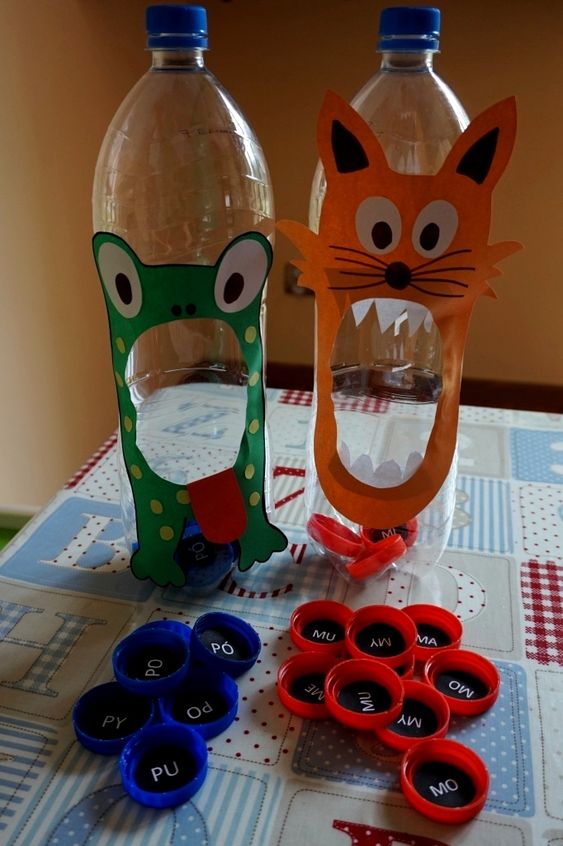 